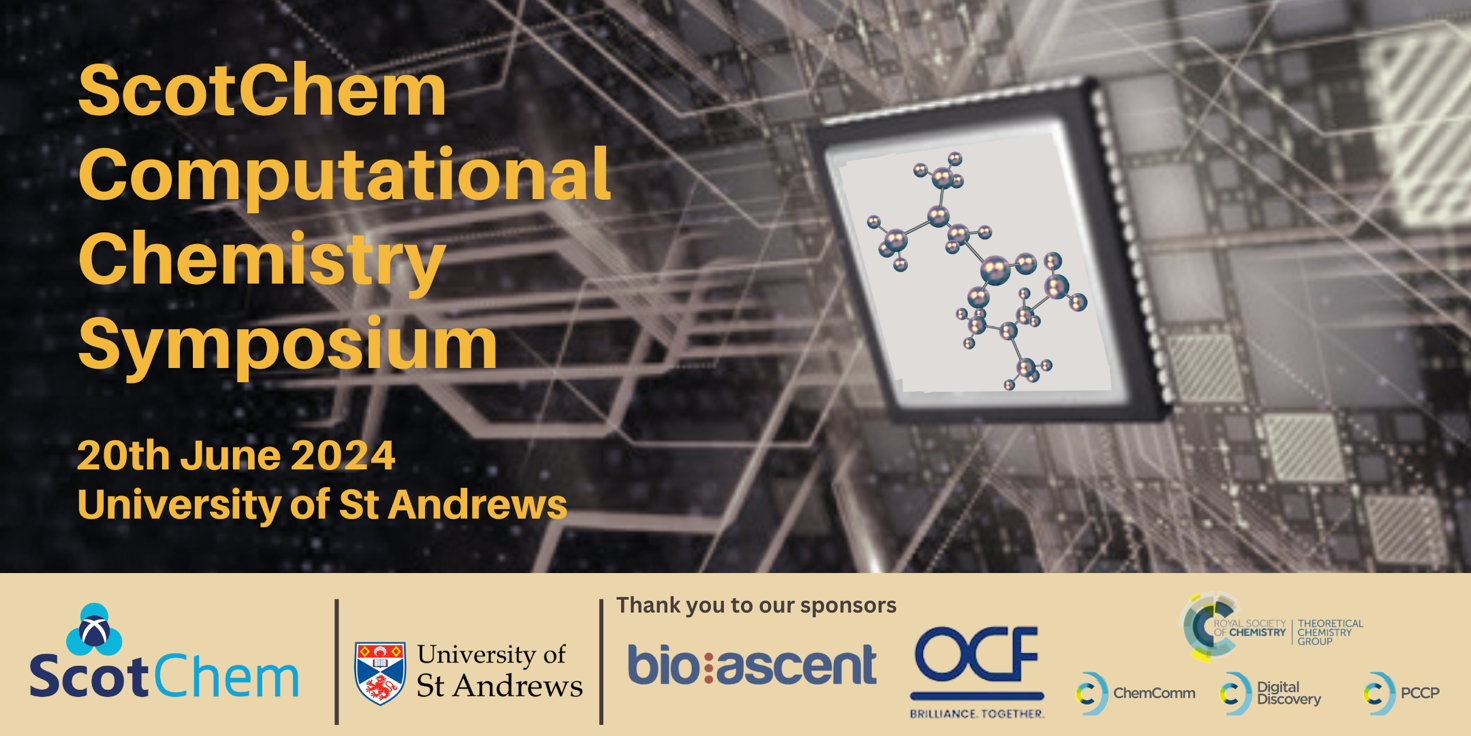 Call for Poster AbstractsThank you for expressing interest in our Computational Chemistry Symposium! We will be hosting a range of speakers from both industry and academia, with a plenary talk from Dr Christina Trujilo, University of Manchester. There will also be plenty of opportunities for networking.We are keen to invite poster contributions from all-year PhDs and postdocs. Prizes will be awarded for the best posters.  This symposium is free to attend. For registration, visit our Eventbrite page: https://www.eventbrite.co.uk/e/scotchem-computational-chemistry-symposium-2024-tickets-879554048837Guidelines for Poster AbstractsPlease use the template on the following page and these guidelines for your abstract(s):Please use this format for the abstract file name: Surname-Name_CompChem2024_PUse a separate file for each abstract if submitting on behalf of othersOne A4 pageLeft margin 4cm, right margin 2.5cm, top margin 2.5cm, bottom margin 2.5cmSingle line spaceFont: ArialTitle in 14-point bold, centredAuthors and institution details beneath the title, in 11-point, centredAbstract text 12-point, justifiedReferences in 10-point font, numbered with Arabic numeralsWord document and not pdfPlease note posters must be in portrait format, size A0Please e-mail all abstracts by 5pm on 25th May 2024 to: compscot24@st-andrews.ac.ukMany thanks,ScotChemThe title goes hereA. Author, B. Author, C. Author and D. AuthorInstitution addressText of abstract Text of abstract Text of abstract Text of abstract Text of abstract Text of abstract Text of abstract Text of abstract Text of abstract Text of abstract Text of abstract Text of abstract Text of abstract Text of abstract Text of abstract Text of abstract Text of abstract Text of abstract Text of abstract Text of abstract Text of abstract Text of abstract Text of abstract Text of abstract Text of abstract Text of abstract Text of abstract Text of abstract Text of abstract Text of abstract Text of abstract Text of abstract Text of abstract Text of abstract Text of abstract Schemes/Figures centeredText of abstract Text of abstract Text of abstract Text of abstract Text of abstract Text of abstract Text of abstract Text of abstract Text of abstract Text of abstract Text of abstract Text of abstract Text of abstract Text of abstract Text of abstract Text of abstract Text of abstract Text of abstract Text of abstract Text of abstract Text of abstract Text of abstract Text of abstract Text of abstract Text of abstract Text of abstract Text of abstract Text of abstract Text of abstract Text of abstract Text of abstract Text of abstract Text of abstract Text of abstract Text of abstract Text of abstract Text of abstract Text of abstract Text of abstract Text of abstract Text of abstract Text of abstract Text of abstract Text of abstract Text of abstract Text of abstract Text of abstract Text of abstract Text of abstract Text of abstract Text of abstract Text of abstract Text of abstract Text of abstract Text of abstract Text of abstract Text of abstract Text of abstract Text of abstract Text of abstract Text of abstract Text of abstract Text of abstract Text of abstract Text of abstractReferencesAuthor, B. Author, C. Author and D. Author, Journal Title, year, vol, pages.Author, B. Author, C. Author and D. Author, Journal Title, year, vol, pages.Author, B. Author, C. Author and D. Author, Journal Title, year, vol, pages.